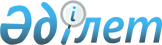 О внесении изменений в постановление Правительства Республики Казахстан от 24 декабря 2004 года N 1374
					
			Утративший силу
			
			
		
					Постановление Правительства Республики Казахстан от 27 апреля 2007 года
N 339. Утратило силу постановлением Правительства Республики Казахстан от 19 сентября 2009 года № 1411

      Сноска. Утратило силу постановлением Правительства РК от 19.09.2009 № 1411.      Правительство Республики Казахстан  ПОСТАНОВЛЯЕТ : 

      1. Внести в  постановление Правительства Республики Казахстан от 24 декабря 2004 года N 1374 "Об утверждении Программы развития государственной правовой статистики и специальных учетов в Республике Казахстан на 2005-2007 годы" следующие изменения: 

      в  Программе развития государственной правовой статистики и специальных учетов в Республике Казахстан на 2005-2007 годы, утвержденной указанным постановлением: 

      в разделе 7 "План мероприятий по реализации Программы": 

      строки, порядковые номера 15, 29, 30, исключить. 

      2. Настоящее постановление вводится в действие со дня подписания.        Премьер-Министр 

    Республики Казахстан 
					© 2012. РГП на ПХВ «Институт законодательства и правовой информации Республики Казахстан» Министерства юстиции Республики Казахстан
				